Številka: 011-28/2016				Datum:   17.10.2016OBČINA IZOLA – COMUNE DI ISOLAČLANOM OBČINSKEGA SVETAZadeva: Sklep s stališčem občine Izola o vpisu pravice do pitne vode v Ustavo Republike SlovenijeUstavna komisija Državnega zbora je maja 2016 odločala o predlogu za začetek postopka za spremembo Ustave Republike Slovenije z osnutkom Ustavnega zakona – pravica do pitne vode. Sam predlog usmeritev za oblikovanje ustavnega zakona se je na julijski seji Državnega zbora s sprejetimi amandmaji bistveno spremenil in sedaj, namesto, da bi ščitil le vodne vire in pravico do pitne vode, posega v pravico lokalne samouprave na področju zagotavljanja oskrbe prebivalcev s pitno vodo. Dosedanji postopek in opis pobude:Skupina poslank in poslancev je 16.04.2016 vložila v Državni zbor predlog za začetek postopka za spremembo Ustave RS z osnutkom ustavnega zakona. V prvotnem  predlogu je skupina poslancev predlagala, da:se na ustavni ravni voda in dostop do vode določi kot splošna in temeljna ustavna pravica;se prepreči, da bi se vodni viri privatizirali;se prepreči, da bi vodo obravnavali kot vsako drugo blago. Oskrba z vodo bi se morala izvajati v obliki neprofitne javne službe.Državni zbor je na 21. Redni seji dne 12.7.2016 ob obravnavi Predloga za začetek postopka za spremembo Ustave RS z osnutkom zakona (UZ70) sprejel sklep, da se začne postopek za spremembo Ustave RS tako, da se vanjo vpiše neodtujljiva pravica do pitne vode. Poslanke in poslanci so predlagali amandmaje, zaradi katerih se je predlagala dopolnitev osnovnega 70. člena Ustave RS, z novim 70.a členom, in sicer v smeri:da ima vsakdo pravico do varne pitne vode,da so naravni vodni viri naravno vodno javno dobro v upravljanju države,da naravni vodni viri služijo prednostno in trajnostno oskrbi prebivalstva s pitno vodo in z vodo za oskrbo gospodinjstev in v tem delu niso tržno blago,da oskrbo prebivalstva s pitno vodo in z vodo za oskrbo gospodinjstev zagotavlja država preko neprofitne javne službe, tako da naravne vodne vire za ta namen izkorišča sama neposredno ali izkoriščanje prenese v neposredno upravljanje samoupravnim lokalnim skupnostim.Poslanke in poslanci so zahtevali tudi, da naj se pri pripravi predloga ustavnega zakona nameni posebno skrb oblikovanju jasne pravne ureditve na ravni zakonskega urejanja, ki bo skladno z določbami 70.a člena v prihodnje preprečevala podeljevanje koncesij za oskrbo prebivalstva s pitno vodo. Zahtevali so tudi, da se v izvedbenem delu zaveže zakonodajalca, da uredi vprašanje že podeljenih koncesij za oskrbo s pitno vodo na način, ki bo do prehoda na neposredno oskrbo prebivalstva s pitno vodo in vodo za oskrbo gospodinjstev preko neprofitne javne službe skladno s cilji in nameni novega 70.a člena zagotavljal prednostno in trajnostno izkoriščanje naravnih vodnih virov za oskrbo prebivalstva s pitno vodo in z vodo za oskrbo gospodinjstev.Do amandmajev iz 21. Seje Državnega zbora se občine niso imele možnosti opredeliti, ker niso bile vabljene na sejo Državnega zbora niti na sejo Ustavne komisije Državnega zbora, zaradi česar smo bili preko Skupnosti občin Slovenije pozvani k vključitvi v vse nadaljnje postopke razprave.Problematike in dileme:1. Trenutno predlagano dikcijo za nov 70.a člen ustave v smeri, da ima vsakdo pravico do varne pitne vode, se razume kot obveznost zagotavljanja gospodarske javne službe oskrbe s pitno vodo oz. pitne vode iz javnih vodovodov za vse prebivalce, saj le tako lahko država ali občine preko izvajalca javne službe zagotavljajo varno (zdravstveno ustrezno) pitno vodo na odjemalnih mestih.Ker slednje ni izvedljivo in niti upravičeno se predlaga, da se pravica zapiše v smeri, da ima vsakdo v skladu z zakonom pravico do dostopa do pitne vode. Pravica zapisana na tak način bi pomenila, da ima vsakdo pod enakimi pogoji pravico do priključitve na javni vodovod, kjer je ta zagotovljen. V tem primeru mora biti v skladu z EU Direktivo o pitni vodi in nacionalnimi predpisi na odjemalnih mestih zagotovljena zdravstveno ustrezna pitna voda, oziroma kadar to ni mogoče, izvajanje za take primere predvidenih ukrepov. Zagotavljanje varnosti pitne vode v internih napeljavah in na pipi mora seveda ostati odgovornost samega uporabnika. Ne bi pa se smelo s spremembo ustave izključiti možnosti samooskrbe ali lastne oskrbe prebivalstva s pitno vodo, v primer ko priključitev na javni vodovod iz objektivnih razlogov ni mogoča. 2. Ureditev v smeri, da oskrba prebivalstva s pitno vodo in z vodo za oskrbo gospodinjstev zagotavlja država preko neprofitne javne službe tako, da naravne vodne vire za ta namen izkorišča sama neposredno ali izkoriščanje prenese v neposredno opravljanje samoupravnim lokalnim skupnostim se razume kot prenos sedanje izvirne pristojnosti za urejanje javne službe oskrbe s pitno vodo iz občin na državo, kar posledično lahko pomeni tudi prenos lastništva javnih vodovodov.Zagotavljanje izvajanja gospodarske javne službe oskrbe s pitno vodo bi moralo ostati v izvirni pristojnosti samoupravnih lokalnih skupnosti, kar je ustrezna in v evropskem prostoru običajna in razširjena ureditev. Javna služba oskrbe s pitno vodo že trenutno ne pomeni izključno oskrbo gospodinjstev oziroma prebivalcev, temveč tudi oskrbo živali, oskrbo objektov v delu, kjer se izvajajo državne ali občinske javne službe, oskrbo za pranje in namakanje javnih površin, oskrbo javnih hidrantnih omrežij za gašenje požarov ipd., česar s predvidenimi spremembami ne bi smeli onemogočiti. Prav tako ne bi smeli onemogočiti izvajanja posebnih storitev na javnih vodovodih v primerih prostih kapacitet na način, da je zagotovljena prednost uporabe infrastrukture za izvajanja gospodarske javne službe oskrbe s pitno vodo.3. Pojavlja se tudi dilema glede koncesij (tudi že podeljenih). Prepoved izvajanja gospodarske javne službe oskrbe s pitno vodo v obliki koncesionirane javne službe bi omejila možnosti občinam, na kakšen način se lahko uredi izvajanje te javne službe. Koncesionirano javno službo namreč lahko izvajajo poleg zasebnih podjetij tudi podjetja, ki so v polni ali delni lasti občine, v določenih primerih pa bi v tej obliki javno službo lahko opravljale tudi krajevne skupnosti in zadruge. Zaradi vsega do sedaj navedenega predlagam Občinskemu svetu Občine Izola, da sprejmejo Sklep s stališčem občine Izola o vpisu pravice do pitne vode v Ustavo Republike Slovenije.					                   mag. Igor Kolenc    ŽupanPriloga:Predlog Sklepa s stališčem občine Izola o vpisu pravice do pitne vode v Ustavo Republike Slovenije Številka: 011-28/2016Zveza: 410-219/2015					Datum:   21. 04. 2016Na podlagi Zakona o lokalni samoupravi (Ur. list RS, št. 94/07 – uradno prečiščeno besedilo, 27/08 - odl. US, 76/08, 79/09, 51/10, 84/10 - odl. US, 40/12 – ZUJF in 14/15 – ZUUJFO) ter 30. in 100. člena Statuta občine Izola (Uradne objave občine Izola, št. 15/99, 17/12 in 6/14)  je Občinski svet Občine Izola na ………. redni seji, dne ……….  sprejelS  K  L  E  P s stališčem občine Izola o vpisu pravice do pitne vode v Ustavo Republike SlovenijeObčinski svet Občine Izola podpira vpis neodtujljive pravice do pitne vode v ustavo, prav tako se strinja s izhodiščem, da so naravni vodni viri naravno vodno javno dobro v upravljanju države ter da naravni vodni viri služijo prednostno in trajnostno oskrbi prebivalstva s pitno vodo in z vodo za oskrbo gospodinjstev. Pri tem se naj upošteva, da pravico do pitne vode ni mogoče enačiti s pravico do javnega vodovoda. Pripravljavce besedila ustavnega zakona pozivamo, da upoštevajo dosedanjo zakonodajno ureditev, po kateri morajo občine zagotavljati javne vodovode na območjih v skladu z Operativnim programom oskrbe s pitno vodo, na ostalih območjih pa si oskrbo s pitno vodo ali samooskrbo občani zagotovijo še naprej. 2.Občinski svet Občine Izola razume predlog, da bi odslej oskrbo gospodinjstev zagotavljala država preko neprofitne javne službe tako, da naravne vodne vire za ta namen izkorišča sama neposredno ali izkoriščanje prenese v neposredno upravljanje samoupravnim lokalnim skupnostim, kot poseg v izvirne pristojnosti občin, zato ga ostro zavrača. 3.Občinski svet Občine Izola glede na sprejeto stališče k točki 2 na 21. seji Državnega zbora opozarja poslanke in poslance ter Ustavno komisijo Državnega zbora, da se naj v zahtevi po preprečevanju podeljevanja koncesij za oskrbo prebivalstva s pitno vodo jasno loči med prepovedjo sklepanja koncesijskih pogodb z zasebnimi podjetji in javnimi podjetji, katerim se naj dopusti izvajanje te gospodarske javne službe še naprej. 4.Občinski svet Občine Izola zahteva, da Državni zbor v vse postopke in razprave v zvezi s spremembo Ustave RS in vpisom neodtujljive pravice do pitne vode, vključi tudi občine in njihova združenja.			                             		      					mag. Igor Kolenc                     ŽupanSklep prejmejo:člani OS,Župan,v zbirko dokumentarnega gradiva,	arhiv – 2x.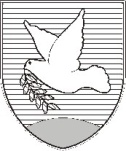 OBČINA IZOLA – COMUNE DI ISOLAŽUPAN – SINDACOSončno nabrežje 8 – Riva del Sole 86310 Izola – IsolaTel: +386 5 66 00 100, Fax: +386 5 66 00 110E-mail: posta.oizola@izola.siInternet: www.izola.si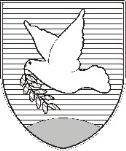 OBČINA IZOLA – COMUNE DI ISOLA                                         PREDLOG  OBČINSKI SVET – CONSIGLIO COMUNALESončno nabrežje 8 – Riva del Sole 86310 Izola – IsolaTel: 05 66 00 100, Fax: 05 66 00 110E-mail: posta.oizola@izola.siWeb: http://www.izola.si/